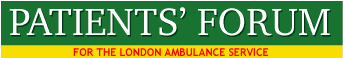 Letter to Heather Lawrence – December 3rd 2018Dear Heather, I am looking forward to meeting tomorrow.  I would like to assure you that we have not sought any information about the ‘fake’ paramedic which is inappropriate or inconsistent with our role. All our questions are about good governance and providing assurances to the public about patient safety.  We would therefore be grateful for a response to the following questions:   1) Can we have access to a details of current SIs and outcomes from historic SIs?   2) Was the 'fake' paramedic an EAC and allowed to practice as an EAC?   3) How many patients were provided with care and treatment by the 'fake' paramedic and over what period?   4) Did the 'fake' paramedic practice as a solo practitioner and if so how many patients did he/she see alone?  5) Can you provide details of the clinical presentations that the ‘fake’ paramedic was called to attend to?  6) Is there evidence of any patients suffering harm as a result of care or treatment provided by the ‘fake’ paramedic?  7) Did the care or treatment provided by the ‘fake’ paramedic result complaints from patients or additional SIs?   8) What LAS mechanism failed, consequently allowing the ‘fake’ paramedic to practice as a paramedic without managers knowing the person was not qualified?  9) How was the unlawful practice of the ‘fake’ paramedic made known to the LAS?  10) What action have you taken to ensure that other staff have not/are not falsely claiming to be a paramedic?   Very best wishes and thanks Malcolm AlexanderChair, Patients’ Forum for the LAS